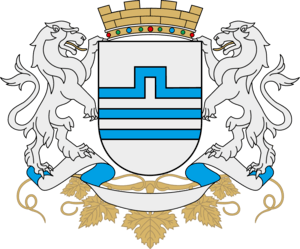 Crna GoraGLAVNI GRAD - PODGORICAPrijava na Javni pozivza davanje na korišćenje bez naknade montažnih objekata privremenog karaktera (kućica) za potrebe organizacije Novogodišnjeg praznika 2023 - 2024Privrednici:Ime i prezime:______________________________________________________ JMB:_____________________________________________________________Adresa:___________________________________________________________Telefon:___________________________________________________________E-mail:____________________________________________________________Pravna lica:Naziv preduzeća:___________________________________________________PIB:______________________________________________________________Adresa, sjedišta preduzeća:___________________________________________Odgovorno lice u preduzeću:__________________________________________Telefon:___________________________________________________________E-mail:____________________________________________________________KRATAK OPIS PRIVREDNE DJELATNOSTI: Istorija dosadašnjeg poslovanja:Usluge/proizvodi:ZAPOSLENOST I KVALIFIKACIONA STRUKTURA:OPISATI ŠTA SADRŽI PONUDA KOJU ŽELITE PREDSTAVITI: PREDLOG PRATEĆEG KREATIVNOG PROGRAMA: Lice odgovorno za tačnost podataka______________________________Ime i prezime______________________________potpis i pečat (ako obrazac ispunjava pravno lice)U Podgorici, dana _______________ 2023. godineNAPOMENA: SVA PRAZNA POLJA JE POTREBNO POPUNITI